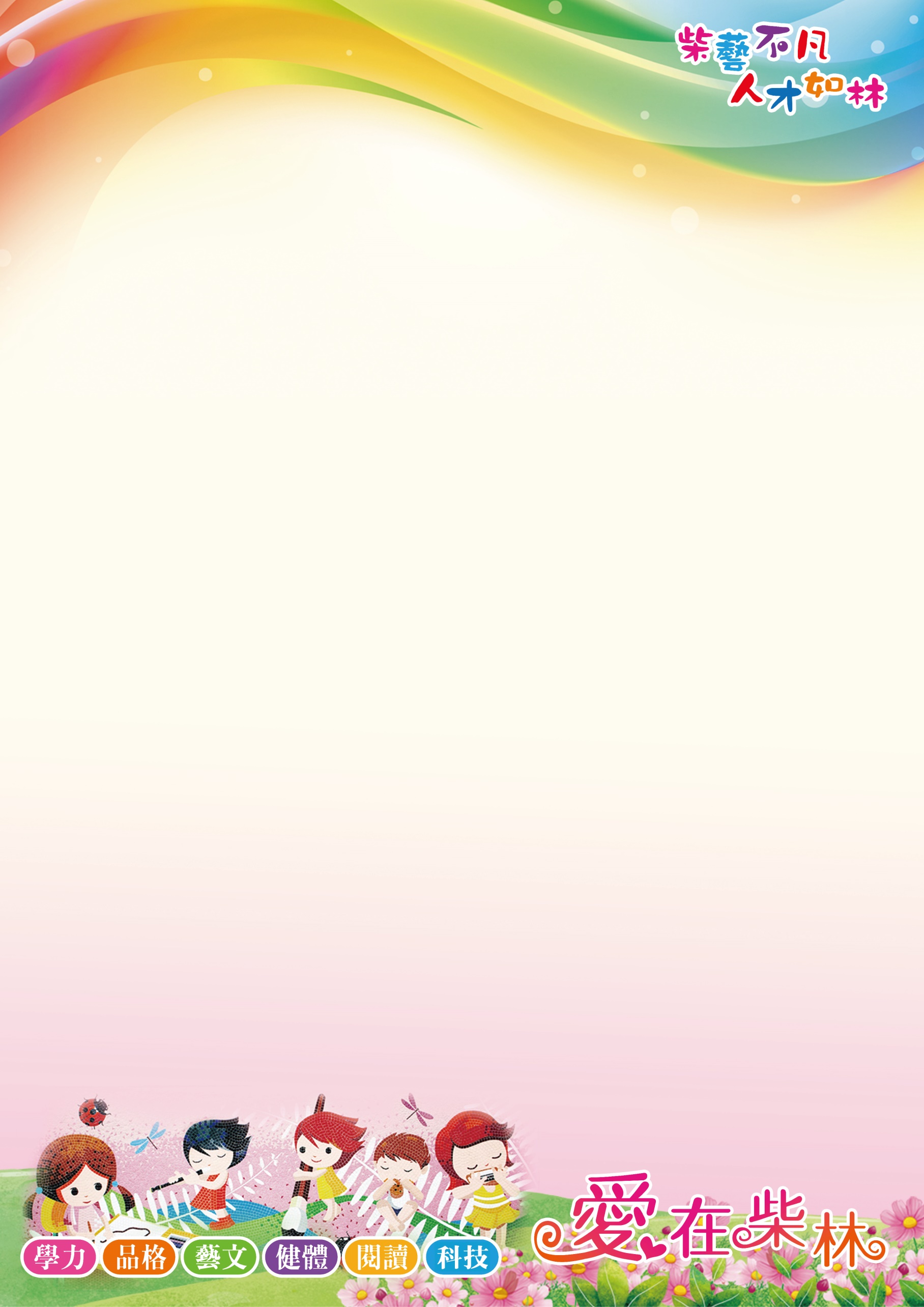 星期五星期四星期三星期二星期一日期時間分鐘節次柴林國民小學本土語言課表整潔活動整潔活動整潔活動整潔活動整潔活動07：3008：0030晨間時光柴林國民小學本土語言課表08：0008：4040晨間時光柴林國民小學本土語言課表本土語言(一年級)08：4509：25401柴林國民小學本土語言課表賴俊誠老師08：4509：25401柴林國民小學本土語言課表本土語言(六年級)本土語言(二年級)09：3510：15402柴林國民小學本土語言課表賴俊誠老師賴俊誠老師09：3510：15402柴林國民小學本土語言課表10：3011：10403柴林國民小學本土語言課表10：3011：10403柴林國民小學本土語言課表本土語言(三年級)11：2012：00404柴林國民小學本土語言課表賴俊誠老師11：2012：00404柴林國民小學本土語言課表午餐時間午餐時間午餐時間午餐時間午餐時間12：0012：4040柴林國民小學本土語言課表午休午休午休午休午休12：4013：2040柴林國民小學本土語言課表本土語言(四年級)13：3014：10405柴林國民小學本土語言課表李綵珍老師13：3014：10405柴林國民小學本土語言課表14：2015：00406柴林國民小學本土語言課表14：2015：00406柴林國民小學本土語言課表本土語言(五年級)15：2016：00407柴林國民小學本土語言課表李綵珍老師15：2016：00407柴林國民小學本土語言課表16：1016：50408柴林國民小學本土語言課表16：1016：50408柴林國民小學本土語言課表